Wind SpeedInstrument: Anemometer Method: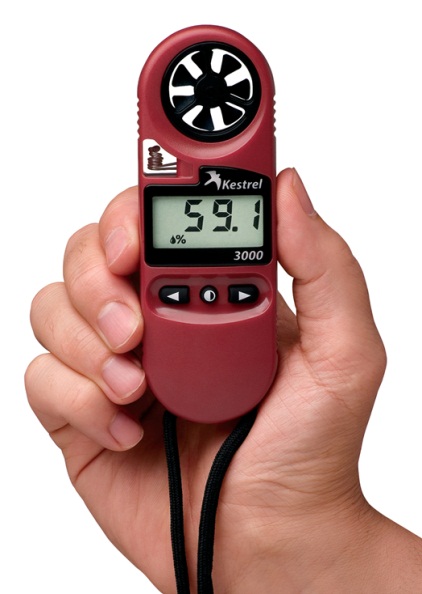 1. Turn on. Press the left button  to turn on the unit.4. Select the wind speed icon.5. Turn off  automatically.Record Wind Speed and direction in bookletMeasuring HumidityInstrument: hygrometer/wet and dry bulbThermometer or KestrelMethod: • Read air temperature on the wet bulbthermometer and subtract it from the reading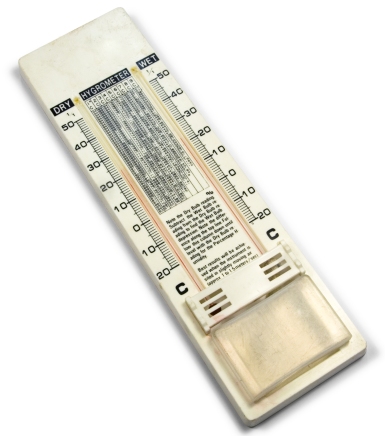 of the dry bulb.• Calculate the difference, match thetemperature difference on the table.• Follow that column until level with the dry bulbreading.• Write the number as a % of air moisture.Can check humidity with kestrel. Scroll to icon   %.Measuring Light Intensity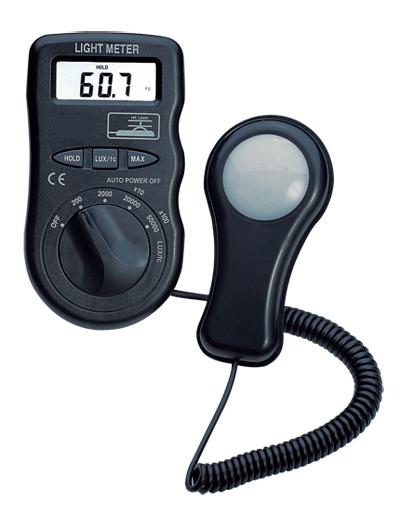 Instrument: Lux meterMethod:• Place scale button on x100. • Turn on power.• Place light sensor upwards & flat.• If sunny, place sensor in shade and take areading. Then place in the sun and take areading. Average the result and multiply thisnumber by 100. Record your result.• If overcast, any situation for the sensor isappropriate.Air temp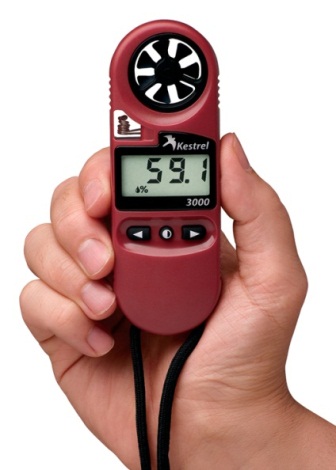 Instrument: Kestrel or thermometerMethod: 2. Turn on. Press the button to turn on the unit.3. Select the temperature reading.4. Record temp.  OR1. Read temp off thermometerSoil TextureEquipment: soil types identification (below), trowel,waterMethod:• Take a sample of soil (enough to fit in the palm of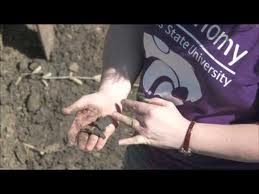 your hand). • Remove vegetation and rocks from the sample.• Add water and roll into a ball (called a bolus).• Move sample between fingers near ear.  If gritty it contains SAND – SANDYIf it can make a ball – contains LOAMIF it can make a snake that holds together when pushed over fingers, it contains clay.Measuring pH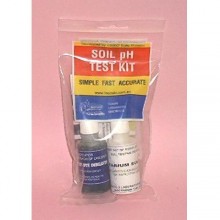 Equipment: mixing tray, pH colour chart, universalindicator, barium sulphate, trowel, glovesMethod: • Place a soil sample on plastic tile.Vegetation and rocks should be removed fromthe sample.• Place 3 drops of universal indicator on the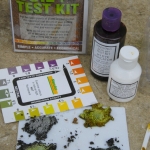 sample and mix.• Add soil or indicator until a pasty consistency isachieved. • Sprinkle barium sulphate over the paste butdon’t mix.• Compare the colour of the barium sulphate withthe pH colour chart and record the pH result.Soil Moisture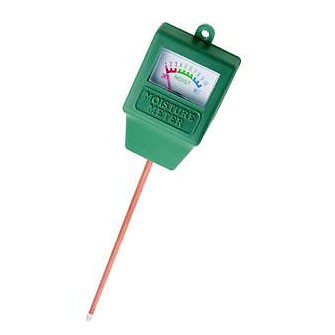 Equipment: Green Moisture MetreMethod: Insert probe tip to 5cm to root level.Record soil moisture.Soil Temperature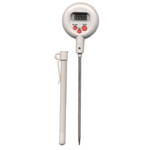 Equipment: thermometer probeMethod:Dig a hole with stick about 5cm deep in soil.• Place the thermometer in the soil so that themetal stick is in the soil. • Take a reading after 1 minute with thethermometer still in the soil • Record the temperature reading as °C.AspectAspect is the direction that a slope faces. It identifies 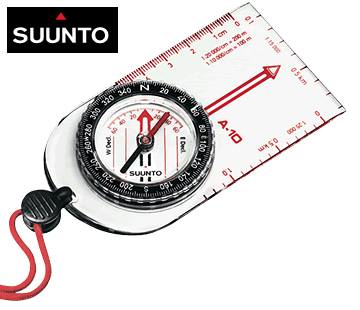 the steepest down slope direction at a location on a surface. It can be thought of as slope direction or the compass direction a hill faces. Instrument: CompassMethod:1. Stand facing downhill – the way a ball would roll if set away down the hill.2. Point your compass in the direction of the fall-line – i.e. with direction of travel indicator pointing downhill.3. Rotate the compass housing so that the arrow lines up with the pointer of the compass needle.Measuring SlopeInstrument: clinometerMethod:• Find the direction of the slope. 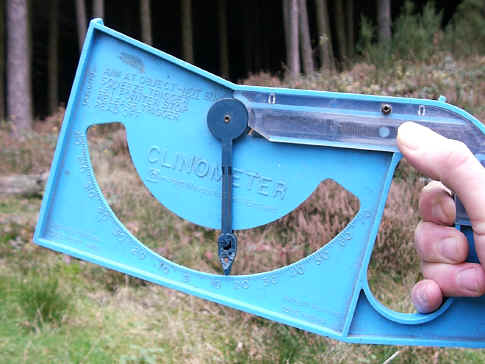 • Stand 2 team members side by side with oneholding the clinometer. Determine the eyeheight of the person with the clinometer relativeto the other person.• Stand 10 metres apart along the slope.• Aim clinometer at the eye height position. Usethe sight on top of the clinometer.• Press in the trigger and release when steady.• Read the angle of the slope and record on worksheet.